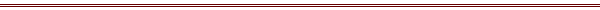 School-Parent Compact2023 – 2024 Theme: SES – Let's Continue Growing TogetherRigor, Achievement, Growth, and ConsistencyRevision Date: August 23, 2023Dear Parent/Guardian,Sims Elementary School students participating in the Title I, Part A program and their families agree this School-Parent Compact outlines how the parents/guardians, entire school staff and scholars will share responsibility for improved student academic achievement. Also, it describes how the school and families will continue to build and develop a partnership that will help their scholars meet or exceed the State’s and District’s high standards.Working together to support our scholars’ success, this Compact was jointly developed and is a written commitment between all responsible parties to ensure the support for the academic success of all scholars. To understand how working together can benefit your child, it is first important to understand the District’s and School’s goals for student academic achievement.ROCKDALE COUNTY PUBLIC SCHOOL’S GOAL:SIMS ELEMENTARY SCHOOL’S GOALS:Based on the above, the responsibilities for each stakeholder are outlined below:School/Teacher’s Responsibilities:  We will uphold the mission and vision of Sims Elementary School.The mission of D.L. Sims Elementary School, a collegiate environment of diverse learners, is to ensure that all scholars achieve high levels of learning Via academic rigor, relevance, and engaging experiences, while Inspiring each scholar to attain academic excellence through Developed teaching that promotes mastery of 21st century skills needed for communication, collaboration, critical thinking, and creativity preparing ALL scholars for individual and global success. We are a community distinguished by fearless advocates for scholars:self-directed scholarsempowered collaborative community of stakeholdersperformance-based culturehighly effective teachers and instructional support teamscommitted to developing and maintaining the AVID culture D.L. Sims Elementary School (SES) will solicit parent/guardian and community input through meetings, interviews, questionnaires, and surveys regarding the education of scholars. SES will provide an inviting, safe, and orderly learning environment, as well as plan and always deliver high quality instruction to scholars. SES will offer flexible scheduling of parent meetings, training sessions, assemblies, and school functions to maximize parent/guardian participation. SES will provide parent resources that assist parents/guardians in acquiring information regarding parenting practices, workshops, volunteer opportunities, etc. The Principal will designate a school representative for the purpose of coordinating and disseminating information to parents/guardians, encouraging parent involvement, and advocating for parent interests. SES will notify parents/guardians of school events in a timely, efficient manner via websites, newsletters, social media, flyers, and the telephone message system. SES will convey instructional goals and initiatives to parents/guardians at schoolwide meetings and conferences. SES will inform parents/guardians of the individual achievement levels of scholars on a monthly basis. SES will communicate with parents/guardians daily, weekly, and monthly pertaining to school events, information, conferences, etc. SES will provide weekly College (or grade-level) newsletters which will include grade-level updates. SES will communicate with parents/guardians the school’s behavior management plan and administrators will contact parents concerning all major violations of the Rockdale County Public Schools Behavior Code.Parent/Guardian’s Responsibilities: I will ensure my scholar attends school daily, arrives to school on-time and is prepared for learning with all needed supplies, a can-do attitude, and a strong mindset for learning. I will make myself aware of the RCPS attendance policy and communicate with staff when my scholar is absent. My goal for my scholar is Perfect Attendance with zero tardiness. If my scholar is absent, I will provide documentation to the school with the reason for the absence within three (3) days. I will encourage high academic achievement for my scholar and reinforce and enrich standards and skills learned at school by assisting my scholar with homework. I will have continuous communication (daily, weekly, monthly) with my scholar’s teachers to provide support and seek information regarding my scholar’s progress. I will attend a quarterly parent-teacher conference and visit my scholar’s classroom to discuss and participate in his/her education. I will attend Scholar Nights to increase communication with my scholar’s teacher, determine where my scholar is progressing, and hear from my scholar how they are doing in school. I will volunteer during the school year (F.B.I. Families Being Involved – Ex. teacher workroom, front office, school functions, clubs, school grounds, etc. (NOTE: Limited space) I will communicate respectfully with school staff and form a collaborative relationship to ensure that my scholar meets academic targets and one year’s growth in all content areas. I will ensure that SES has accurate and current contact information for me as a parent/guardian, in addition to all the emergency contacts for my scholar.Scholar’s Responsibilities:  I will attend school daily, arrive on time to class and be ready to LEARN!  I will follow all the Essential Agreements (classroom, hallways, restrooms, cafeteria, etc.).  I will be a leader and a creative problem-solver.  I will be self-motivated and goal oriented.  I will foster the mindset of an AVID scholar by being organized and collaborative.  I will complete all assignments with a level-4 effort.  I will read at least 30 minutes every day outside of the school day. I will respect the rights of others and accept and appreciate differences regarding my peers and school.  I will attend all assigned Academies to continue to increase my academic performance.Please sign and date below to acknowledge that you have read, received, and agree to this School-Parent Compact. Once signed, please return this page to your scholar’s teacher. We look forward to our school-parent partnership!